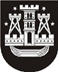 KLAIPĖDOS MIESTO SAVIVALDYBĖS TARYBASPRENDIMASDĖL darbo sutarties su ALEKSANDRA RUMŠIENE nutraukimo2018 m. gruodžio 20 d. Nr. T2-291KlaipėdaVadovaudamasi Lietuvos Respublikos vietos savivaldos įstatymo 16 straipsnio 2 dalies 21 punktu, Lietuvos Respublikos švietimo įstatymo Nr. I-1489 37, 43, 47, 48, 53, 56, 57, 58, 59, 60, 64, 68 straipsnių pakeitimo ir Įstatymo papildymo 51, 563 straipsniais įstatymo 15 straipsnio 6 dalimi, Lietuvos Respublikos darbo kodekso 57 straipsnio nuostatomis, 127 straipsnio 6 dalimi ir atsižvelgdama į Klaipėdos miesto savivaldybės mero 2018-12-17 įspėjimą Nr. P16-102 „Apie darbo sutarties nutraukimą“, Klaipėdos miesto savivaldybės taryba nusprendžia:1. Nutraukti 2019 m. sausio 18 d. 2001 m. kovo 22 d. Darbo sutartį Nr. 357, sudarytą su Aleksandra Rumšiene, Klaipėdos lopšelio-darželio „Žuvėdra“ direktore, Lietuvos Respublikos darbo kodekso 57 straipsnio 1 dalies pagrindu, ir išmokėti visą iki atleidimo dienos priklausantį darbo užmokestį, piniginę kompensaciją už nepanaudotas kasmetines atostogas, dviejų vidutinių darbo užmokesčių dydžio išeitinę išmoką, ilgalaikio darbo išmoką, atsižvelgiant į Aleksandros Rumšienės nepertraukiamą darbo stažą pagrindinėje darbovietėje.2. Įpareigoti Meilutę Kvaraciejienę, Klaipėdos lopšelio-darželio „Žuvėdra“ direktoriaus pavaduotoją ugdymui, per 3 dienas pranešti apie biudžetinės įstaigos vadovo atleidimą Juridinių asmenų registro tvarkytojui.Šis sprendimas įsigalioja 2019 m. sausio 18 d.Šis sprendimas gali būti skundžiamas per vieną mėnesį nuo sužinojimo apie teisių pažeidimą darbo ginčų komisijai Lietuvos Respublikos darbo kodekso nustatyta tvarka.Savivaldybės meras Vytautas Grubliauskas